Multiply the Ingredients for the Wedding FeastThe four lovers and Bottom leave the forest believing this to all have been a midsummer nights dream. The tedious play is performed at the wedding feast where Lysander and Hermia, Demetrius and Helena and Theseus and Hippolta get married.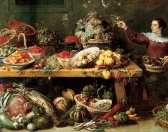 For the bread:                     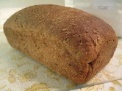 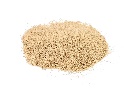 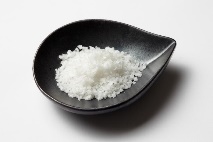 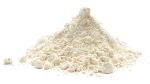 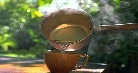 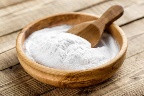 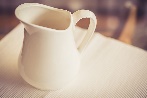 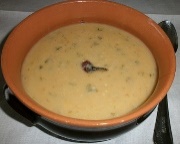 For the Maccu Soup: 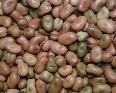 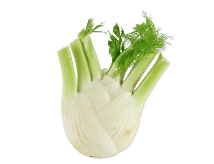 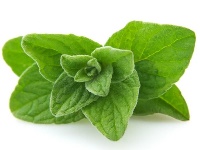 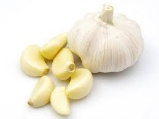 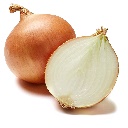 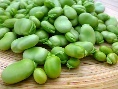 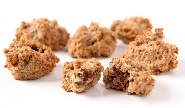 For the Bruttiboni: 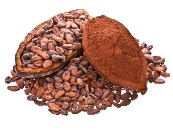 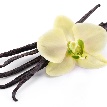 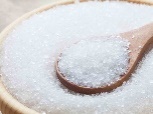 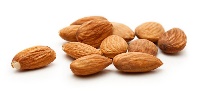 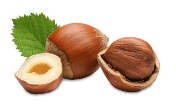 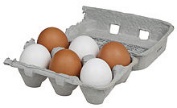 